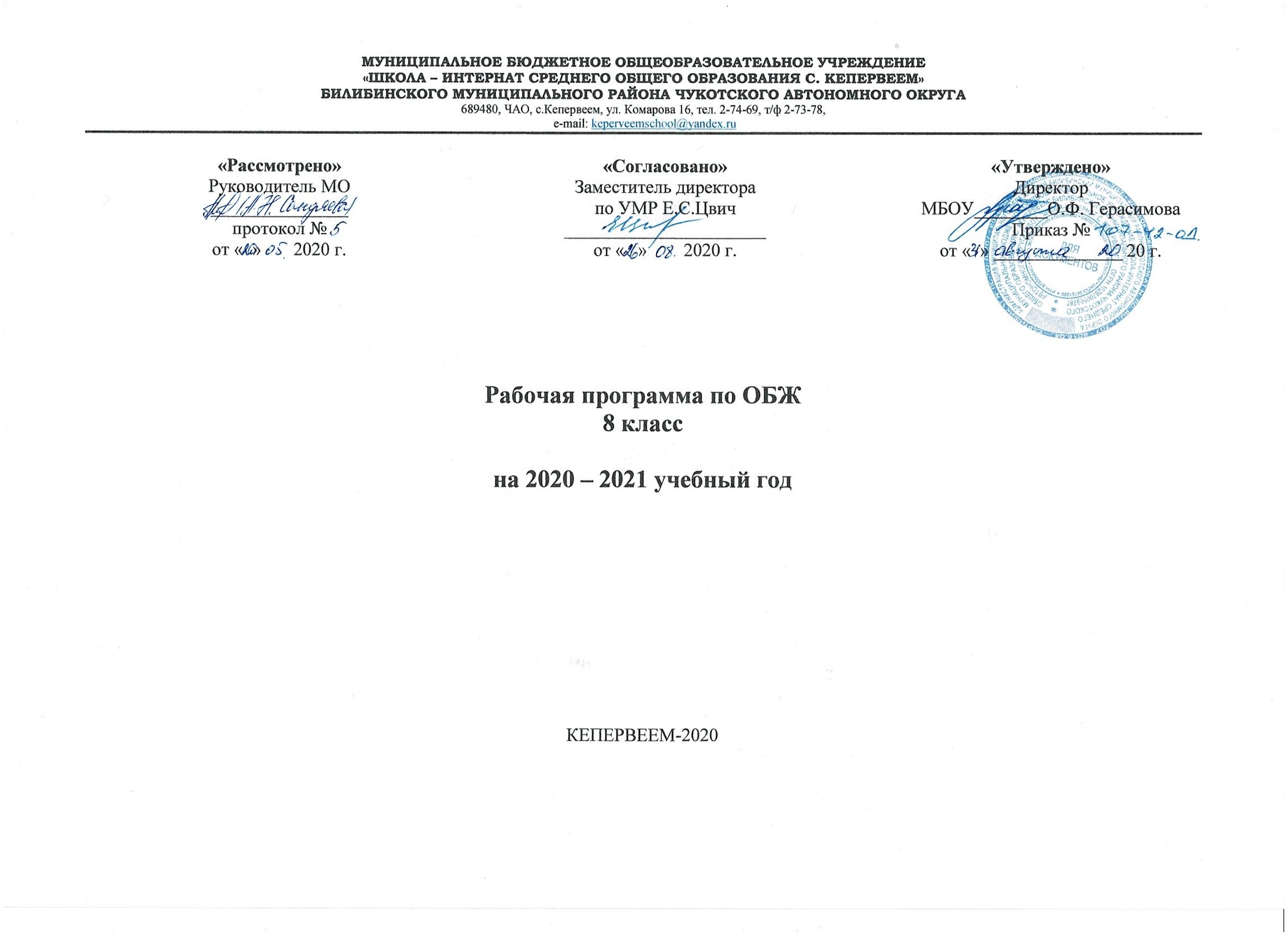 Пояснительная записка к рабочей программе
по курсу ОБЖ 8 классНормативные правовые документы, на основании которых разработана рабочая программа:Федеральный государственный образовательный стандарт основного общего образования (утвержден МОиН РФ приказом № 1897 от 17 декабря 2010 года;Образовательная программа основного общего образования (учебный план) МБОУ « Школа – интернат с. Кепервеем»Комплексная программа по  «Основам  безопасности жизнедеятельности  для  5-11  классов» (основная школа, средняя (полная школа): под общей редакцией Смирнова А.Т., Хренникова Б.О., М.:Просвещение, 2011 гИспользуемый учебно-методический комплект:Цели:-  формирование у учащихся научных представлений о принципах и путях снижения «фактора риска» в деятельности человека и общества-  выработка умений предвидеть опасные и чрезвычайные ситуации природного, техногенного и социального характера и адекватно противодействовать им;-  формирование у учащихся модели безопасного поведения в условиях повседневной жизни и в различных опасных и чрезвычайных ситуациях,  а  также развитие  способностей оценивать опасные  ситуации, принимать решения и  действовать безопасно  с  учетом  своих возможностей.Основные задачи, решение которых обеспечивает достижение цели:·- усвоение знаний об опасных и чрезвычайных ситуациях; о влиянии их последствий на безопасность личности, общества и государства;   о государственной системе обеспечения защиты населения от чрезвычайных ситуаций;об оказании первой медицинской помощи при неотложных состояниях; о правах и обязанностях граждан в области безопасности жизнедеятельности;-  развитие личных, духовных и физических качеств, обеспечивающих безопасное поведение  в различных опасных и чрезвычайных ситуациях природного, техногенного и социального характера; -  развитие  умений предвидеть возникновение опасных  ситуаций по характерным признакам их появления, а также на основеЛогическим продолжением курса является внеурочная работа, которая включает в себя мероприятия направленные на формирование навыков безопасного поведения и навыков здорового образа жизни, проведение тренировочных эвакуаций по различным вводным.Место учебного предмета в учебном плане:Программа рассчитана на 1 час в неделю (согласно учебному плану). При 34 учебных неделях общее количество часов на изучение ОБЖ в 8 классе составит 34 часа.1 четверть – 8 часов    2 четверть  – 8 часов    3 четверть – 10 часов    4 четверть – 8 часовИнформация о внесенных измененияхВ рабочую программу внесены изменения в связи с внедрением учебного модуля «Дорожная безопасность» по курсу основ безопасности жизнедеятельности  для учащихся 8 классовПланируемые результаты освоения учебного предмета:Личностные результаты:- усвоение правил индивидуального и коллективного безопасного поведения в чрезвычайных ситуациях, угрожающих жизни и здоровью людей, правил поведения на транспорте и на дорогах;- формирование понимания ценности здорового и безопасного образа жизни;- усвоение гуманистических, демократических и традиционных ценностей многонационального российского общества; воспитание чувства ответственности и долга перед Родиной;
- формирование ответственного отношения к учению, готовности и способности, обучающихся к саморазвитию и самообразованию на основе мотивации к обучению и познанию, осознанному выбору и построению дальнейшей индивидуальной траектории образования на базе ориентировки в мире профессий и профессиональных интересов;- формирование целостного мировоззрения, соответствующего современному уровню развития науки и общественной практике, учитывающего социальное, культурное, языковое, духовное многообразие современного мира;- формирование готовности и способности вести диалог с другими людьми и достигать в нём взаимопонимания;- освоение социальных норм, правил поведения, ролей и форм социальной жизни в группах и сообществах, включая взрослые и социальные сообщества;- развитие правового мышления и компетентности в решении моральных проблем на основе личностного выбора, формирование нравственных чувств и нравственного поведения, осознанного и ответственного отношения к собственным поступкам;- формирование коммуникативной компетентности в общении и сотрудничестве со сверстниками, старшими и младшими в процессе образовательной, общественно полезной, учебно-исследовательской, творческой и других видов деятельности;- формирование основ экологической культуры на основе признания ценности жизни во всех её проявлениях и необходимости ответственного, бережного отношения к окружающей среде;- осознание значения семьи в жизни человека и общества, принятие ценности семейной жизни, уважительное и заботливое отношение к членам своей семьи;- формирование антиэкстремистского мышления и антитеррористического поведения, потребностей соблюдать нормы здорового образа жизни, осознанно выполнять правила безопасности жизнедеятельности.
Метапредметные результаты:- умение самостоятельно определять цели своего обучения, ставить и формулировать для себя новые задачи в учёбе и познавательной деятельности, развивать мотивы и интересы своей познавательной деятельности;- умение самостоятельно планировать пути достижения целей защищённости, в том числе альтернативные осознанно выбирать наиболее эффективные способы решения учебных и познавательных задач;- умение соотносить свои действия с планируемыми результатами курса, осуществлять контроль своей деятельности в процессе достижения результата, определять способы действий в опасных и чрезвычайных ситуациях в рамках предложенных условий и требований, корректировать свои действия в соответствии с изменяющейся ситуацией;- умение оценивать правильность выполнения учебной задачи в области безопасности жизнедеятельности, собственные возможности её решения;- владение основами самоконтроля, самооценки, принятия решений и осуществления осознанного выбора в учебной и познавательной деятельности;- умение определять понятия, создавать обобщения, устанавливать аналоги, классифицировать, самостоятельно выбирать основания и критерии (например, для классификации опасных и чрезвычайных ситуаций, видов террористической и экстремистской деятельности), устанавливать причинно-следственные связи, строить логическое рассуждение, умозаключение (индуктивное, дедуктивное и по аналогии) и делать выводы;- умение создавать, применять и преобразовывать знаки и символы, модели и схемы для решения учебных и познавательных задач:- умение организовывать учебное сотрудничество и совместную деятельность с учителем и сверстниками; работать индивидуально и в группе: находить общее решение и разрешать конфликты на основе согласования позиций и учёта интересов; формулировать, аргументировать и отстаивать своё мнение;- формирование и развитие компетентности в области использования информационно-коммуникационных технологий;- освоение приёмов действий в опасных и чрезвычайных ситуациях природного, техногенного и социального характера, в том числе оказание первой помощи пострадавшим;- формирование умений взаимодействовать с окружающими, выполнять различные социальные роли во время и при ликвидации последствий чрезвычайных ситуаций.Предметные результаты:- формирование современной культуры безопасности жизнедеятельности на основе понимания необходимости защиты личности, общества и государства посредством осознания значимости безопасного поведения в условиях чрезвычайных ситуаций природного, техногенного и социального характера;- формирование убеждения в необходимости безопасного и здорового образа жизни;- понимание личной и общественной значимости современной культуры безопасности жизнедеятельности;- понимание роли государства и действующего законодательства в обеспечении национальной безопасности и защиты населения от опасных и чрезвычайных ситуаций природного, техногенного и социального характера,- формирование установки на здоровый образ жизни, исключающий употребление алкоголя, наркотиков, курение и нанесение иного вреда здоровью;- понимание необходимости сохранения природы и окружающей среды для полноценной жизни человека;- знание основных опасных и чрезвычайных ситуаций природного, техногенного и социального характера, включая экстремизм и терроризм, и их последствия для личности, общества и государства;- знание и умение применять правила безопасного поведения в условиях опасных и чрезвычайных ситуаций;- умение оказать первую помощь пострадавшим;- умение предвидеть возникновение опасных ситуаций по характерным признакам их проявления, а также на основе информации, получаемой из различных источников;- умение принимать обоснованные решения в конкретной опасной ситуации для минимизации последствий с учётом реально складывающейся обстановки и индивидуальных возможностей.Формы, периодичность и порядок текущего контроля успеваемости и промежуточной аттестации учащихся:Виды контроля:вводныйтекущийтематическийитоговый              Формы контроля:проверочная работатестфронтальный опросконтрольная практическая работазачетиндивидуальные разноуровневые задания.Преобладающей формой текущего контроля выступают письменный (самостоятельные и контрольные работы) и устный опрос (собеседование).Основной формой итогового контроля является тестирование, контрольные работы, зачеты.Формы промежуточной аттестации обучающихсяПромежуточная аттестация в ОУ подразделяется на:годовую аттестацию – оценку качества усвоения учащимися всего объёма содержания учебного предмета за учебный год;четверть – оценка качества усвоения учащимися содержания какой-либо части (частей) темы (тем) конкретного учебного предмета по итогам учебного полугодия на основании текущей аттестации;текущую аттестацию  - оценка качества усвоения содержания компонентов какой - либо части (темы) конкретного учебного предмета в процессе его изучения учащимися по результатам проверки (проверок).Формами контроля  качества усвоения содержания учебных программ учащихся являются:Формы письменной проверки:письменная проверка – это письменный ответ учащегося на один или систему вопросов (заданий). К письменным ответам относятся домашние, проверочные, практические, контрольные, творческие работы; письменные ответы на вопросы теста (тестовый контроль).Формы устной проверки:устная проверка – это устный ответ учащегося на один или систему вопросов в форме рассказа, беседы, собеседования и другое.Комбинированная проверка предполагает сочетание письменных и устных форм проверок.При проведении контроля качества освоения содержания учебных программ учащихся могут использоваться информационно – коммуникационные технологии.При промежуточной аттестации учащихся в ОУ применяется следующие формы оценивания: пятибалльная система оценивания в виде отметки (в баллах), «зачёт», «незачёт» или словесного (оценочного) суждения. Критерии оценивания по каждому предмету разрабатываются методическим объединением по данному предмету и утверждаются педагогическим советом ОУ.Содержание, формы и порядок проведения  промежуточной аттестацииПромежуточная аттестация учащихся ОУ проводится с целью определения качества освоения учащимися содержания учебных программ (полнота, прочность, осознанность, системность) по завершении четверти. Отметка учащегося за четверть выставляется на основе результатов текущего контроля успеваемости, с учетом результатов письменных контрольных работ.Содержание, формы и порядок проведения годовой промежуточной аттестацииПромежуточная аттестация учащихся за год может проводиться письменно, устно, в других формах. Формами проведения годовой письменной аттестации являются: контрольная работа, тест и др. К  устным  формам  годовой  аттестации  относятся:   защита реферата, проектно-исследовательская работа,  зачет, собеседование и другие. Контрольно-измерительные материалы для проведения всех форм годовой  аттестации учащихся разрабатываются учителем в соответствии с государственным стандартом общего образованияСодержание  рабочей программыСтруктурно программа курса состоит из  трех основных разделов: безопасность человека в опасных и чрезвычайных ситуациях, основы медицинских знаний, основы здорового образа жизни. В курсе «Основы безопасности жизнедеятельности и Культура здоровья» расширен раздел основы здорового образа жизни. «школой болезней».Изучение курса, позволяет обучающимся получить систематизированное представление о личном здоровье, здоровом образе жизни, здоровье населения, об опасностях, о прогнозировании опасных ситуаций, оценке влияния их последствий на здоровье и жизнь человека и выработке алгоритма безопасного поведения с учетом своих возможностей.Содержание курса включает теорию здорового образа жизни, защиты человека в различных ситуациях, первой медицинской помощи, а также практические занятия по оказанию первой медицинской помощи, правилам поведения в экстремальных ситуациях (через решение ситуационных задач, практических навыков эвакуации, занятий в игровой форме, изучение в реальной обстановке возможных в повседневной жизни опасных ситуаций).Тематический план 8 классКАЛЕНДАРНО -ТЕМАТИЧЕСКОЕ  ПЛАНИРОВАНИЕУчебникЛитература для      учителяОБЖ: 8-й класс: А.Т.Смирнов,
Б.О.ХренниковМ., «Просвещение», 20141.Смирнов А.Т. «Основы безопасности жизнедеятельности: 5-9 класс поурочные разработки/А.Т Смирнов, Б.О.Хренников, под ред. А.Т.Смирнова.-М: Просвещение, 2010.2.ОБЖ, 5-8 кл. Школьный курс в тестах, играх, кроссвордах, заданиях с картинками /авт-сост. Г.П.Попова. Волгоград: Учитель,2005Ссылки на образовательные ресурсы Интернета по основам безопасности жизнедеятельности:http://www.school.edu.ru/catalog.asp?cat_ob_no=108&pg=1 – Каталог ресурсов по ОБЖ Российского общеобразовательного портала;http://www.znakcomplect.ru/top/out.php?id=65 – Инструкции, учебные фильмы, иллюстрированные инструктажи, видеоинструктажи, тематические стенды и плакаты по охране труда, безопасности дорожного движения, технике безопасности, безопасности жизнедеятельности;http://www.garant.ru/prime/20070719/6232673.htm - Методические рекомендации по организации образовательного процесса в общеобразовательных учреждениях по курсу ОБЖ; http://www.school-collection.edu.ru/catalog/res/ - Библиотека электронных наглядных пособий по ОБЖ для 5-11 классов;http://www.russmag.ru/pgroup.php?id=2 – Материалы журнала «Основы безопасности жизни»Предмет1 четверть2 четверть3 четверть4 четвертьИтоговый контроль(год)Основы безопасности жизнедеятельностиТестовая работаКонтрольная работаТестовая работаКонтрольная работаТестовая работа№ п/пНазвание темыКол-во часовОсновные изучаемые вопросы темыР-IОбеспечение личной безопасности в повседневной жизни111Пожарная безопасность3Пожары в жилых и общественных зданиях, их возможные последствия. Основные причины возникновения пожаров в жилых и общественных зданиях. Влияние «человеческого фактора» на причины возникновения пожаров. Соблюдение мер пожарной безопасности в быту. Права и обязанности граждан в области пожарной безопасности. Правила безопасного поведения при пожаре в жилом или общественном здании.2Безопасность на дорогах3Причины дорожно-транспортного травматизма. Организация дорожного движения. Правила безопасного поведения на дорогах пешеходов и пассажиров. Общие обязанности водителя. Правила безопасного поведения на дороге велосипедиста и водителя мопеда.3Безопасность на водоемах3Водоемы. Особенности состояния водоемов в различное время года. Соблюдение правил безопасности при купании в оборудованных и необорудованных местах. Безопасный отдых у воды. Оказание само- и взаимопомощи терпящим бедствие на воде.4Экология и безопасность2Загрязнение окружающей природной среды понятие о предельно допустимых концентрациях загрязняющих веществ. Мероприятия, проводимые на защите здоровье населения в местах с неблагоприятной экологической обстановкой.P-IIЧС техногенного характера и безопасность 125Чрезвычайные ситуации техногенного характера и их последствия9Общие понятия о чрезвычайной ситуации техногенного характера. Классификация чрезвычайных ситуаций техногенного характера по типам и видам их возникновения.Потенциально основные объекты экономики. Аварии на радиационных, химически опасных и пожаров – взрывоопасных объектах. Причины их возникновения и возможные последствия. Аварии на гидродинамических объектах. Рекомендации специалистов по правилам безопасного поведения в различных чрезвычайных ситуациях техногенного характера.6Организация защиты населения от чрезвычайных ситуаций техногенного характера3Способы оповещения населения о чрезвычайных ситуациях техногенного характера. Организация защиты населения при авариях на радиационных и химически опасных объектах.Р-IIIОсновы медицинских знаний и здорового образа жизни117Основы здорового образа жизни7Основные понятия о здоровье и здоровом образе жизни. Индивидуальное здоровье человека, его физическая и духовная сущность. Репродуктивное здоровье как общая составляющая здоровья человека и общества. Здоровый образ жизни и безопасность, основные составляющие здорового образа жизни. Здоровый образ жизни как необходимое условие сохранения и укрепления здоровья человека и общества и обеспечения их безопасности. Влияние окружающей природной среды на здоровье человека. Вредные привычки и их профилактика.8Основы медицинских знаний и оказания первой медицинской помощи4Общая характеристика различных повреждений и их последствия для здорового человека. Средства оказания первой медицинской помощи. Правила оказания первой медицинской помощи при отравлениях угарным газом, хлором и аммиаком.№ модуля,раздела,темыНаименование модуля, раздела, темыКоличество часовМ-1Основы безопасности личности, общества и государства23Р-1Основы комплексной безопасности16Тема 1Пожарная безопасность3Тема 2Безопасность на дорогах3Тема 3Безопасность на водоемах3Тема 4Экология и безопасность2Тема 5Чрезвычайные ситуации техногенного характера и их последствия5Р-11Защита населения Российской Федерации от чрезвычайных ситуаций7Тема 5Чрезвычайные ситуации техногенного характера и защита населения4Тема 6Организация защиты населения от чрезвычайных ситуаций техногенного характера3Итоговое заданиеИтоговое заданиеИтоговое заданиеМПОсновы медицинских знаний и здорового образа жизни11Р-ШОсновы здорового образа жизни7Тема 7Здоровый образ жизни и его составляющие7Р-/УОсновы медицинских знаний и оказание первой медицинской помощи4Тема 8Первая  медицинская помощь при неотложных состояниях4Итоговое заданиеИтоговое заданиеИтоговое заданиеВсего часовВсего часов34№ п/пТема урокаТип  урокаРешаемые проблемыПланируемые результаты (в соответствии с ФГОС)Планируемые результаты (в соответствии с ФГОС)Планируемые результаты (в соответствии с ФГОС)Планируемые результаты (в соответствии с ФГОС)Планируемые результаты (в соответствии с ФГОС)Домашнее заданиеДата проведения урокаДата проведения урокаДата проведения урокаДата проведения урока№ п/пТема урокаТип  урокаРешаемые проблемыПонятияПредметные результатыУниверсальные учебные действия (УУД)Универсальные учебные действия (УУД)Личностные результатыДомашнее заданиеПланПланФактФактМодуль1. Основы безопасности личности, общества и государства(23 ч)Модуль1. Основы безопасности личности, общества и государства(23 ч)Модуль1. Основы безопасности личности, общества и государства(23 ч)Модуль1. Основы безопасности личности, общества и государства(23 ч)Модуль1. Основы безопасности личности, общества и государства(23 ч)Модуль1. Основы безопасности личности, общества и государства(23 ч)Модуль1. Основы безопасности личности, общества и государства(23 ч)Модуль1. Основы безопасности личности, общества и государства(23 ч)Модуль1. Основы безопасности личности, общества и государства(23 ч)Модуль1. Основы безопасности личности, общества и государства(23 ч)Модуль1. Основы безопасности личности, общества и государства(23 ч)Модуль1. Основы безопасности личности, общества и государства(23 ч)Модуль1. Основы безопасности личности, общества и государства(23 ч)Модуль1. Основы безопасности личности, общества и государства(23 ч)Раздел 1. Основы комплексной безопасности (16ч)Раздел 1. Основы комплексной безопасности (16ч)Раздел 1. Основы комплексной безопасности (16ч)Раздел 1. Основы комплексной безопасности (16ч)Раздел 1. Основы комплексной безопасности (16ч)Раздел 1. Основы комплексной безопасности (16ч)Раздел 1. Основы комплексной безопасности (16ч)Раздел 1. Основы комплексной безопасности (16ч)Раздел 1. Основы комплексной безопасности (16ч)Раздел 1. Основы комплексной безопасности (16ч)Раздел 1. Основы комплексной безопасности (16ч)Раздел 1. Основы комплексной безопасности (16ч)Раздел 1. Основы комплексной безопасности (16ч)Раздел 1. Основы комплексной безопасности (16ч)1Пожары в жилых и общественных зданиях, их причина и последствия. Комбини-рованныйСформировать представление о способах добывания огня древним человеком. Изучить наиболее распространённые причины пожаров в быту. Пожар.  Горение.  Причины возникновения пожара. Классификация. Статистика. Пожары в жилых и общественных зданиях, их возможные последствия. Исторические факты. Знать наиболее распространённые причины пожаров в быту.Регулятивные: целеполагание, планирование, самоконтроль, самооценка.Познавательные: рассуждать, сравнивать, сопоставлять, анализировать, обобщать, самостоятельно составлять алгоритм действий. Контроль и оценка процесса и результата действий,  постановка и решение проблем. Выдвижение гипотез. Извлечение необходимой информации. Коммуникативные: умение с достаточной полнотой выражать свои мысли, формулировать свои затруднения, планирование учебного сотрудничества. Аргументация своего мнения и позиция в коммуникации. Регулятивные: целеполагание, планирование, самоконтроль, самооценка.Познавательные: рассуждать, сравнивать, сопоставлять, анализировать, обобщать, самостоятельно составлять алгоритм действий. Контроль и оценка процесса и результата действий,  постановка и решение проблем. Выдвижение гипотез. Извлечение необходимой информации. Коммуникативные: умение с достаточной полнотой выражать свои мысли, формулировать свои затруднения, планирование учебного сотрудничества. Аргументация своего мнения и позиция в коммуникации. Формирование понимания ценности безопасного образа жизни.№ 1.1, задание на стр. 12.-132Профилактика пожаров в повседневной жизни и организация защиты населения.Комбини-рованныйПознакомить с историческими фактами организации борьбы с пожарами в Древнем мире, в России. Изучить задачи Федеральной противопожарной службы.Условия возникновения пожара. Соблюдение мер пожарной безопасности в быту. Федеральная противопожарная служба.Её задачи. Книга «30 советов безопасности» Р. Виже. Знать задачи Федеральной противопожарной службы. Понимать значимость соблюдения правил пожарной безопасности. Раздел 1. Основы комплексной безопасности (16ч)Регулятивные: целеполагание, планирование, самоконтроль, самооценка.Познавательные: рассуждать, сравнивать, сопоставлять, анализировать, обобщать, самостоятельно составлять алгоритм действий. Контроль и оценка процесса и результата действий,  постановка и решение проблем. Выдвижение гипотез. Извлечение необходимой информации. Коммуникативные: умение с достаточной полнотой выражать свои мысли, формулировать свои затруднения, планирование учебного сотрудничества. Аргументация своего мнения и позиция в коммуникации.Раздел 1. Основы комплексной безопасности (16ч)Регулятивные: целеполагание, планирование, самоконтроль, самооценка.Познавательные: рассуждать, сравнивать, сопоставлять, анализировать, обобщать, самостоятельно составлять алгоритм действий. Контроль и оценка процесса и результата действий,  постановка и решение проблем. Выдвижение гипотез. Извлечение необходимой информации. Коммуникативные: умение с достаточной полнотой выражать свои мысли, формулировать свои затруднения, планирование учебного сотрудничества. Аргументация своего мнения и позиция в коммуникации.Формирование понимания ценности безопасного образа жизни.№ 1.2, задание на стр. 213Права, обязанности и ответственность граждан  в области пожарной безопасности. Обеспечение личной безопасности при пожарах.Комбини-рованныйИзучить права и обязанности граждан в области пожарной безопасности. Формировать умение действовать при пожаре.Федеральный закон «О пожарной безопасности». Права и обязанности граждан в области пожарной безопасности. Обеспечение личной безопасности при пожарах: в квартире; в общественном месте; на даче.Знать правила безопасного поведения при пожаре: в квартире; в общественном месте; на даче. Уметь действовать при пожаре.Регулятивные: целеполагание, планирование, самоконтроль, самооценка.Познавательные: рассуждать, сравнивать, сопоставлять, анализировать, обобщать, самостоятельно составлять алгоритм действий. Контроль и оценка процесса и результата действий,  постановка и решение проблем. Выдвижение гипотез. Извлечение необходимой информации. Коммуникативные: умение с достаточной полнотой выражать свои мысли, формулировать свои затруднения, планирование учебного сотрудничества. Аргументация своего мнения и позиция в коммуникации.Регулятивные: целеполагание, планирование, самоконтроль, самооценка.Познавательные: рассуждать, сравнивать, сопоставлять, анализировать, обобщать, самостоятельно составлять алгоритм действий. Контроль и оценка процесса и результата действий,  постановка и решение проблем. Выдвижение гипотез. Извлечение необходимой информации. Коммуникативные: умение с достаточной полнотой выражать свои мысли, формулировать свои затруднения, планирование учебного сотрудничества. Аргументация своего мнения и позиция в коммуникации.Усвоение правил пожарной безопасности.№ 1.3, задание на стр. 294Причины дорожно-транспортных происшествий и травматизм людей.Пути повышения безопасности дорожного движенияКомбини-рованныйИзучить причины дорожно-транспортных происшествий. Понятие – ДТП. Причины ДТП, травматизм. Правила безопасного поведения на дорогах пешеходов и пассажиров. Статистика. История развития автомобильного транспорта.Знать причины дорожно-транспортных происшествий.Регулятивные: целеполагание, планирование, самоконтроль, самооценка. Познавательные: рассуждать, сравнивать, сопоставлять, анализировать, обобщать, самостоятельно составлять алгоритм действий. Контроль и оценка процесса и результата действий,  постановка и решение проблем. Выдвижение гипотез. Извлечение необходимой информации. Коммуникативные: умение с достаточной полнотой выражать свои мысли, формулировать свои затруднения, планирование учебного сотрудничества. Аргументация своего мнения и позиция в коммуникации.Регулятивные: целеполагание, планирование, самоконтроль, самооценка. Познавательные: рассуждать, сравнивать, сопоставлять, анализировать, обобщать, самостоятельно составлять алгоритм действий. Контроль и оценка процесса и результата действий,  постановка и решение проблем. Выдвижение гипотез. Извлечение необходимой информации. Коммуникативные: умение с достаточной полнотой выражать свои мысли, формулировать свои затруднения, планирование учебного сотрудничества. Аргументация своего мнения и позиция в коммуникации.Формирование нравственного поведения, осознанного и ответственного отношения к собственным поступкам.№ 2.1, задание на стр. 375Организация  дорожного движения. Обязанности пешеходов и пассажиров.Опасность на дороге видимая и скрытаяКомбини-рованныйСформировать представление об организации дорожного движения. Формировать умение соблюдать правила дорожного движения.  Изучить обязанности пешеходов и пассажиров.Понятие - участник дорожного движения. Дорога.  Дорожная разметка. Дорожные знаки. Организация дорожного движения. Сигналы, подаваемые  регулировщиком. Обязанности пешехода. Обязанности пассажира. Правила безопасного поведения на дороге велосипедиста и водителя мопеда.Знать обязанности пешехода и пассажира; сигналы, подаваемые регулировщиком. Уметь соблюдать правила дорожного движения.  Регулятивные: целеполагание, планирование, самоконтроль, самооценка.Познавательные: рассуждать, сравнивать, сопоставлять, анализировать, обобщать, самостоятельно составлять алгоритм действий. Контроль и оценка процесса и результата действий,  постановка и решение проблем. Выдвижение гипотез. Извлечение необходимой информации. Коммуникативные: умение с достаточной полнотой выражать свои мысли, формулировать свои затруднения, планирование учебного сотрудничества. Аргументация своего мнения и позиция в коммуникации.Регулятивные: целеполагание, планирование, самоконтроль, самооценка.Познавательные: рассуждать, сравнивать, сопоставлять, анализировать, обобщать, самостоятельно составлять алгоритм действий. Контроль и оценка процесса и результата действий,  постановка и решение проблем. Выдвижение гипотез. Извлечение необходимой информации. Коммуникативные: умение с достаточной полнотой выражать свои мысли, формулировать свои затруднения, планирование учебного сотрудничества. Аргументация своего мнения и позиция в коммуникации.Усвоение правил дорожного движения.№ 2.2, задание на стр. 476Велосипедист – водитель транспортного средства. Безопасность движения на велосипедах и мопедахКомбини-рованныйПознакомить с понятием – водитель; требованиями, предъявляемыми к техническому состоянию велосипеда. Изучить обязанности велосипедиста.Водитель. Общие обязанности водителя. Основные требования, предъявляемые к техническому состоянию велосипеда. Основные обязанности велосипедиста.Знать основные обязанности велосипедиста; требования, предъявляемые к техническому состоянию велосипеда. Уметь соблюдать правила дорожного движения.Регулятивные: целеполагание, планирование, самоконтроль, самооценка.Познавательные: рассуждать, сравнивать, сопоставлять, анализировать, обобщать, самостоятельно составлять алгоритм действий. Контроль и оценка процесса и результата действий,  постановка и решение проблем. Выдвижение гипотез. Извлечение необходимой информации. Коммуникативные: умение с достаточной полнотой выражать свои мысли, формулировать свои затруднения, планирование учебного сотрудничества. Аргументация своего мнения и позиция в коммуникации.Регулятивные: целеполагание, планирование, самоконтроль, самооценка.Познавательные: рассуждать, сравнивать, сопоставлять, анализировать, обобщать, самостоятельно составлять алгоритм действий. Контроль и оценка процесса и результата действий,  постановка и решение проблем. Выдвижение гипотез. Извлечение необходимой информации. Коммуникативные: умение с достаточной полнотой выражать свои мысли, формулировать свои затруднения, планирование учебного сотрудничества. Аргументация своего мнения и позиция в коммуникации.Усвоение правил дорожного движения.№ 2.3, задание на стр.547Безопасное поведение на водоемах в различных условиях.Комбини-рованныйИзучить правила безопасного поведения на водоёмах в различных условиях. Формировать умение действовать при угрозе и во время наводнения. Водоемы. Правила безопасности при купании в оборудованных и необорудованных местах. Статистика. Правила безопасности при наводнении. Особенности состояние водоемов в различное время года. Безопасность на замёрзших водоёмах. Безопасность пассажиров морских и речных судов.Знать правила безопасного поведения на водоёмах в различных условиях. Уметь действовать при угрозе и во время наводнения. Уметь действовать, если провалились под лёд.Регулятивные: целеполагание, планирование, самоконтроль, коррекция, самооценка.Познавательные: рассуждать, сравнивать, сопоставлять, анализировать, обобщать. Контроль и оценка процесса и результата действий, постановка и решение проблем.Извлечение необходимой информации.Коммуникативные:умение с достаточной полнотой выражать свои мысли, формулировать свои затруднения, планирование учебного сотрудничества.Регулятивные: целеполагание, планирование, самоконтроль, коррекция, самооценка.Познавательные: рассуждать, сравнивать, сопоставлять, анализировать, обобщать. Контроль и оценка процесса и результата действий, постановка и решение проблем.Извлечение необходимой информации.Коммуникативные:умение с достаточной полнотой выражать свои мысли, формулировать свои затруднения, планирование учебного сотрудничества.Регулятивные: целеполагание, планирование, самоконтроль, коррекция, самооценка.Познавательные: рассуждать, сравнивать, сопоставлять, анализировать, обобщать. Контроль и оценка процесса и результата действий, постановка и решение проблем.Извлечение необходимой информации.Коммуникативные:умение с достаточной полнотой выражать свои мысли, формулировать свои затруднения, планирование учебного сотрудничества.Регулятивные: целеполагание, планирование, самоконтроль, коррекция, самооценка.Познавательные: рассуждать, сравнивать, сопоставлять, анализировать, обобщать. Контроль и оценка процесса и результата действий, постановка и решение проблем.Извлечение необходимой информации.Коммуникативные:умение с достаточной полнотой выражать свои мысли, формулировать свои затруднения, планирование учебного сотрудничества.Усвоение правил безопасного поведения на водоёмах в различных условиях.№ 3.1, задание на стр. 64.8Безопасный отдых на водоёмах.Комбинир-ованныйСформировать представление о безопасном отдыхе на воде. Формировать умение действовать в различных опасных ситуациях на воде. Правила безопасного поведения на воде: если судорогой свело руки и ноги; если захватило течением; если попали в водоворот; при сильном волнении; с большим количеством водорослей.  Водные походы и обеспечение безопасности на воде. Возможные аварийные ситуации в водном походе. Знать правила безопасного поведения на воде: если судорогой свело руки и ноги; если захватило течением; если попали в водоворот; при сильном волнении; с большим количеством водорослей.  Уметь действовать в различных опасных ситуациях на воде.Регулятивные: целеполагание, планирование, самоконтроль, коррекция, самооценка.Познавательные: рассуждать, сравнивать, сопоставлять, анализировать, обобщать. Контроль и оценка процесса и результата действий, постановка и решение проблем.Извлечение необходимой информации.Коммуникативные:умение с достаточной полнотой выражать свои мысли, формулировать свои затруднения, планирование учебного сотрудничества.Регулятивные: целеполагание, планирование, самоконтроль, коррекция, самооценка.Познавательные: рассуждать, сравнивать, сопоставлять, анализировать, обобщать. Контроль и оценка процесса и результата действий, постановка и решение проблем.Извлечение необходимой информации.Коммуникативные:умение с достаточной полнотой выражать свои мысли, формулировать свои затруднения, планирование учебного сотрудничества.Регулятивные: целеполагание, планирование, самоконтроль, коррекция, самооценка.Познавательные: рассуждать, сравнивать, сопоставлять, анализировать, обобщать. Контроль и оценка процесса и результата действий, постановка и решение проблем.Извлечение необходимой информации.Коммуникативные:умение с достаточной полнотой выражать свои мысли, формулировать свои затруднения, планирование учебного сотрудничества.Регулятивные: целеполагание, планирование, самоконтроль, коррекция, самооценка.Познавательные: рассуждать, сравнивать, сопоставлять, анализировать, обобщать. Контроль и оценка процесса и результата действий, постановка и решение проблем.Извлечение необходимой информации.Коммуникативные:умение с достаточной полнотой выражать свои мысли, формулировать свои затруднения, планирование учебного сотрудничества.Усвоение правил безопасного поведения на водоёмах.№ 3.2, задание на стр. 779Оказание помощи терпящим бедствие на воде.Практическое занятиеИзучить способы транспортировки пострадавшего. Несчастные случаи на воде. Освобождение от захватов. Способы транспортировки пострадавшего: буксировка за голову; с захватом под мышками; с захватом под руку; с захватом выше локтей; с захватом за волосы или воротник. Буксировка при оказании помощи уставшему пловцу.Знать способы транспортировки пострадавшего: буксировка за голову; с захватом под мышками; с захватом под руку; с захватом выше локтей; с захватом за волосы или воротник.Регулятивные: целеполагание, планирование, самоконтроль, коррекция, самооценка.Познавательные: рассуждать, сравнивать, сопоставлять, анализировать, обобщать. Контроль и оценка процесса и результата действий, постановка и решение проблем.Извлечение необходимой информации.Коммуникативные:умение с достаточной полнотой выражать свои мысли, формулировать свои затруднения, планирование учебного сотрудничества.Регулятивные: целеполагание, планирование, самоконтроль, коррекция, самооценка.Познавательные: рассуждать, сравнивать, сопоставлять, анализировать, обобщать. Контроль и оценка процесса и результата действий, постановка и решение проблем.Извлечение необходимой информации.Коммуникативные:умение с достаточной полнотой выражать свои мысли, формулировать свои затруднения, планирование учебного сотрудничества.Усвоение способов транспортировки пострадавшего.№ 3.3, задание на стр. 8210Загрязнение окружающей природной среды и здоровье человека.Комбини-рованныйСформировать представление о влиянии окружающей среды на здоровье человека. Изучить основные источники загрязнения атмосферы, почвы и вод. Экология и экологическая система; экологический кризис. Значение взаимоотношений человека и биосферы. Биосфера. Загрязнение окружающей природной среды. Основные объекты, влияющие на загрязнение биосферы, атмосферы, литосферы.Понятие о ПДК загрязняющих веществ. Сведения об уровнях загрязнения регионов России.Знать основные источники загрязнения атмосферы, почвы и вод. Уметь противодействовать воздействию неблагоприятных факторов окружающей среды.Знать основные источники загрязнения атмосферы, почвы и вод. Уметь противодействовать воздействию неблагоприятных факторов окружающей среды.Регулятивные: целеполагание, планирование, самоконтроль, коррекция, самооценка.Познавательные: рассуждать, сравнивать, сопоставлять, анализировать, обобщать. Контроль и оценка процесса и результата действий,  постановка и решение проблем.Извлечение необходимой информации.Коммуникативные:умение с достаточной полнотой выражать свои мысли, формулировать свои затруднения, планирование учебного сотрудничества.Формирование необходимости ответственного, бережного отношения к окружающей среде.№ 4.1, задание на стр. 88-89 11Правила безопасного поведения при неблагоприятной экологической обстановке.Комбини-рованныйИзучить способы усиления возможностей организма противостоять воздействию неблагоприятных факторов окружающей среды.Мутагенез. Мероприятия,  проводимые по защите здоровья населения в местах с неблагоприятной экологической обстановкой. Способы усиления возможностей организма противостоять воздействию неблагоприятных факторов окружающей среды.Знать способы усиления возможностей организма противостоять воздействию неблагоприятных факторов окружающей среды.Знать способы усиления возможностей организма противостоять воздействию неблагоприятных факторов окружающей среды.Регулятивные: целеполагание, планирование, самоконтроль, коррекция, самооценка.Познавательные: рассуждать, сравнивать, сопоставлять, анализировать, обобщать. Контроль и оценка процесса и результата действий,  постановка и решение проблем.Извлечение необходимой информации.Коммуникативные:умение с достаточной полнотой выражать свои мысли, формулировать свои затруднения, планирование учебного сотрудничества.Формирование понимания ценности безопасного образа жизни.№ 4.2, задание на стр. 9512Классификация чрезвычайных ситуаций техногенного характера. Урок изучения и усвоения новых знанийИзучить  классификацию чрезвычайных ситуаций техногенного характера; критерии ЧС техногенного характера по масштабу их распространения и тяжести последствий.Общие понятия о Ч.С. техногенного характера по типам и видам их возникновения. Потенциально опасные объекты экономики.Знать термины: авария, катастрофа, чрезвычайная ситуация; объекты экономики, возникновение на которых производственных аварий может привести к возникновению ЧС техногенного характера.Знать термины: авария, катастрофа, чрезвычайная ситуация; объекты экономики, возникновение на которых производственных аварий может привести к возникновению ЧС техногенного характера.Регулятивные: целеполагание, планирование, самоконтроль, самооценка. Познавательные: рассуждать, сравнивать, сопоставлять, анализировать, обобщать, самостоятельно составлять алгоритм действий. Контроль и оценка процесса и результата действий,  постановка и решение проблем. Выдвижение гипотез. Извлечение необходимой информации. Коммуникативные: умение с достаточной полнотой выражать свои мысли, формулировать свои затруднения, планирование учебного сотрудничества. Аргументация своего мнения и позиция в коммуникации.Формирование понимания ценности безопасного образа жизни.№ 5.1, задание на стр. 101-102 .13Аварии на радиационно опасных объектах и их возможные последствия.Урок изучения и усвоения новых знанийПознакомить с понятиями: ионизирующее излучение, радиационно опасный объект, радиоактивное загрязнение окружающей среды, лучевая болезнь.Радиоактивность, радиационно опасные объекты, ионизирующее излучение, РОО. Аварии на радиационно опасных объектах. Причина  их возникновения и возможные последствия. МАГАТЭ. Шкала классификации тяжести аварий на АЭС. Лучевая болезнь; последствия однократного общего облучения.Знать радиационно опасные объекты; понятие – лучевая болезнь; последствия однократного общего облучения.Знать радиационно опасные объекты; понятие – лучевая болезнь; последствия однократного общего облучения.Регулятивные: целеполагание, планирование, самоконтроль, самооценка. Познавательные: рассуждать, сравнивать, сопоставлять, анализировать, обобщать, самостоятельно составлять алгоритм действий. Контроль и оценка процесса и результата действий,  постановка и решение проблем. Выдвижение гипотез. Извлечение необходимой информации. Коммуникативные: умение с достаточной полнотой выражать свои мысли, формулировать свои затруднения, планирование учебного сотрудничества. Аргументация своего мнения и позиция в коммуникации.Формирование целостного мировоззрения, соответствующего современному уровню развития науки.№ 5.2, задание на стр. 110-111 14Аварии на химически опасных объектах и их возможные последствияУрок изучения и усвоения новых знанийПознакомить с понятиями: аварийно химически опасные вещества, химически опасный объект, химическая авария. Изучить классификацию АХОВ по характеру воздействия на человека.Понятия: аварийно -химически опасные вещества и ХОО (химически –опасные объекты). Классификация АХОВ по характеру воздействия на человека.Последствия и причины  аварий на ХОО, зона химического заражения. Поражающие факторы ХОО.Знать классификацию АХОВ по характеру воздействия на человека.Знать классификацию АХОВ по характеру воздействия на человека.Регулятивные: целеполагание, планирование, самоконтроль, самооценка. Познавательные: рассуждать, сравнивать, сопоставлять, анализировать, обобщать, самостоятельно составлять алгоритм действий. Контроль и оценка процесса и результата действий,  постановка и решение проблем. Выдвижение гипотез. Извлечение необходимой информации. Коммуникативные: умение с достаточной полнотой выражать свои мысли, формулировать свои затруднения, планирование учебного сотрудничества. Аргументация своего мнения и позиция в коммуникации.Усвоение правил безопасного поведения при угрозе и во время возникновения химической аварии.№ 5.3, задание на стр. 117 15Пожары и взрывы на взрыво-пожароопасных объектах экономики и их возможные последствияКомбини-рованныйИзучить причины пожаров и взрывовна объектах экономики и их возможные последствия.Пожары и взрывы на взрывопожароопасных объектах экономики и их возможные последствия. Причины взрывов. Признаки взрывоопасных объектов. Взрыв;  взрывоопасный объект.Называть последствия пожаров и взрывов, приводить примеры предприятий, относящихся к взрывопожароопасным объектам.Называть последствия пожаров и взрывов, приводить примеры предприятий, относящихся к взрывопожароопасным объектам.Регулятивные: целеполагание, планирование, самоконтроль, самооценка. Познавательные: рассуждать, сравнивать, сопоставлять, анализировать, обобщать, самостоятельно составлять алгоритм действий. Контроль и оценка процесса и результата действий,  постановка и решение проблем. Выдвижение гипотез. Извлечение необходимой информации. Коммуникативные: умение с достаточной полнотой выражать свои мысли, формулировать свои затруднения, планирование учебного сотрудничества. Аргументация своего мнения и позиция в коммуникации.Усвоение правил безопасного поведения при пожарах и взрывах№ 5.6, задание на стр. 130. 16Аварии на гидротехнических сооружениях и их последствия.Урок изучения и усвоения новых знанийПознакомить с понятиями: гидродинамическая авария, гидротехническое сооружение, бьеф. Формировать умение действовать при угрозе и во время возникновения наводнения. Гидродинамическая аварии, классификация гидродинамических сооружений. Причины, вызывающие гидродинамические аварии. Последствия.Знать и уметь действовать при  угрозе затопления и в случае катастрофического затопления.Знать и уметь действовать при  угрозе затопления и в случае катастрофического затопления.Регулятивные: целеполагание, планирование, самоконтроль, самооценка. Познавательные: рассуждать, сравнивать, сопоставлять, анализировать, обобщать, самостоятельно составлять алгоритм действий. Контроль и оценка процесса и результата действий,  постановка и решение проблем. Выдвижение гипотез. Извлечение необходимой информации. Коммуникативные: умение с достаточной полнотой выражать свои мысли, формулировать свои затруднения, планирование учебного сотрудничества. Аргументация своего мнения и позиция в коммуникации.Усвоение правил безопасного поведения при угрозе и во время возникновения наводнения.№ 5.5,задание на стр. 125-126.Раздел 2. Защита населения Российской Федерации от чрезвычайных ситуаций (7ч)Раздел 2. Защита населения Российской Федерации от чрезвычайных ситуаций (7ч)Раздел 2. Защита населения Российской Федерации от чрезвычайных ситуаций (7ч)Раздел 2. Защита населения Российской Федерации от чрезвычайных ситуаций (7ч)Раздел 2. Защита населения Российской Федерации от чрезвычайных ситуаций (7ч)Раздел 2. Защита населения Российской Федерации от чрезвычайных ситуаций (7ч)Раздел 2. Защита населения Российской Федерации от чрезвычайных ситуаций (7ч)Раздел 2. Защита населения Российской Федерации от чрезвычайных ситуаций (7ч)Раздел 2. Защита населения Российской Федерации от чрезвычайных ситуаций (7ч)Раздел 2. Защита населения Российской Федерации от чрезвычайных ситуаций (7ч)Раздел 2. Защита населения Российской Федерации от чрезвычайных ситуаций (7ч)Раздел 2. Защита населения Российской Федерации от чрезвычайных ситуаций (7ч)Раздел 2. Защита населения Российской Федерации от чрезвычайных ситуаций (7ч)Раздел 2. Защита населения Российской Федерации от чрезвычайных ситуаций (7ч)17Обеспечение радиационной безопасности населения.ПрактическоезанятиеФормировать умение действовать при радиационных авариях. Изучить рекомендации по правилам безопасного поведения населения, проживающего в непосредственной близости от радиационно опасных объектах.Основные поражающие факторы при авариях.Правила поведения населения при радиоактивных авариях.Основные способы оповещения, мероприятия для подготовки к эвакуации, рекомендации при проживании в загрязненной зоне.Знать основные способы защиты населения от последствий радиационных аварий.Уметь действовать при радиационных авариях.Знать основные способы защиты населения от последствий радиационных аварий.Уметь действовать при радиационных авариях.Регулятивные: целеполагание, планирование, самоконтроль, самооценка. Познавательные: рассуждать, сравнивать, сопоставлять, анализировать, обобщать, самостоятельно составлять алгоритм действий. Контроль и оценка процесса и результата действий,  постановка и решение проблем. Выдвижение гипотез. Извлечение необходимой информации. Коммуникативные: умение с достаточной полнотой выражать свои мысли, формулировать свои затруднения, планирование учебного сотрудничества. Аргументация своего мнения и позиция в коммуникации.Усвоение правил безопасного поведения при угрозе и во время возникновения радиационной аварии.№ 6.1, задание на стр. 134№ 6.1, задание на стр. 13418Обеспечение химической безопасности населения. Безопасность движения на велосипедах и мопедахПрактическоезанятиеСформировать представление об обеспечении химической защиты населения. Изучить средства индивидуальной защиты органов дыхания, кожи, правила их использования.Основные правила поведения при авариях на ХОО. Обеспечение химической защиты населения. Средства индивидуальной защиты органов дыхания, кожиЗнать средства индивидуальной защиты органов дыхания, кожи. Уметь их использовать.Знать средства индивидуальной защиты органов дыхания, кожи. Уметь их использовать.Регулятивные: целеполагание, планирование, самоконтроль, самооценка. Познавательные: рассуждать, сравнивать, сопоставлять, анализировать, обобщать, самостоятельно составлять алгоритм действий. Контроль и оценка процесса и результата действий,  постановка и решение проблем. Выдвижение гипотез. Извлечение необходимой информации. Коммуникативные: умение с достаточной полнотой выражать свои мысли, Усвоение правил безопасного поведения при угрозе и во время возникновения химической аварии№ 6.2задание на стр. 143№ 6.2задание на стр. 14319Обеспечение защиты населения от последствий аварий на взрыво-пожароопасных объектах.ПрактическоезанятиеФормировать умение действовать при угрозе и во время возникновения пожара и взрываОсновные причины  возникновения пожаров и взрывов. Действия при внезапном обрушении здания. Правила поведения в завале. Предельное количество опасных веществ, определяющих обязательность разработки декларации промышленной безопасности. Уметь действовать при внезапном обрушении здания; в завале.Уметь действовать при внезапном обрушении здания; в завале.формулировать свои затруднения, планирование учебного сотрудничества. Аргументация своего мнения и позиция в коммуникации.Усвоение правил безопасного поведения при угрозе и во время возникновения пожаров и взрывов№6.3,здание на стр.148-149№6.3,здание на стр.148-14920Обеспечение защиты населения от аварий на гидротехнических сооружениях.Безопасность движения на велосипедах и мопедахКомбини-рованныйИзучить правила безопасного поведения при угрозе и во время возникновения наводнения. Меры предосторожности, которые необходимо соблюдать при возвращении в затопленное жилище. Возможные первичные и вторичные последствия гидродинамических аварий.Знать и уметь действовать при  угрозе затопления и в случае катастрофического затопления.Знать и уметь действовать при  угрозе затопления и в случае катастрофического затопления.Регулятивные: целеполагание, планирование, самоконтроль, самооценка. Познавательные: рассуждать, сравнивать, сопоставлять, анализировать, обобщать, самостоятельно составлять алгоритм действий. Контроль и оценка процесса и результата действий,  постановка и решение проблем. Выдвижение гипотез. Извлечение необходимой информации. Коммуникативные: умение с достаточной полнотой выражать свои мысли, формулировать свои затруднения, планирование учебного сотрудничества. Аргументация своего мнения и позиция в коммуникации.Усвоение правил безопасного поведения при угрозе и во время возникновения наводнения.№ 5.9, задание на стр. 145. № 5.9, задание на стр. 145. 21Организация оповещения населения о ЧС техногенного характера.Комбини-рованныйСформировать представление об организации оповещения населения. Изучить способы  оповещения.Способы оповещения населения о ЧС техногенного характера. Единая государственная система предупреждения и ликвидации ЧС. Федеральная; региональная; территориальная;  локальная системы  оповещения. Знать способы оповещения. Уметь действовать по сигналу «Внимание, всем!».Знать способы оповещения. Уметь действовать по сигналу «Внимание, всем!».Регулятивные: целеполагание, планирование, самоконтроль, коррекция, самооценка.Познавательные: рассуждать, сравнивать, сопоставлять, анализировать, обобщать. Контроль и оценка процесса и результата действий, постановка и решение проблем.Извлечение необходимой информации.Коммуникативные:умение с достаточной полнотой выражать свои мысли, формулировать свои затруднения, планирование учебного сотрудничества.Формирование понимания ценности безопасного образа жизни.№ 7.1, задание на стр. 159. № 7.1, задание на стр. 159. 22Эвакуация населения. Безопасность движения на велосипедах и мопедахКомбини-рованныйСформировать представление об организации эвакуации населения. Изучить способы эвакуации населения. Эвакуация. Виды эвакуации:по видам опасности; по способам эвакуации; по удалённости безопасного района; по длительности проведения; по времени начала проведения.Знать виды эвакуации. Уметь действовать по сигналу «Внимание, всем!».Знать виды эвакуации. Уметь действовать по сигналу «Внимание, всем!».Регулятивные: целеполагание, планирование, самоконтроль, коррекция, самооценка.Познавательные: рассуждать, сравнивать, сопоставлять, анализировать, обобщать. Контроль и оценка процесса и результата действий, постановка и решение проблем.Извлечение необходимой информации.Коммуникативные:умение с достаточной полнотой выражать свои мысли, формулировать свои затруднения, планирование учебного сотрудничества.Усвоение правил поведения по сигналу «Внимание, всем!».№ 7.2, задание на стр.165№ 7.2, задание на стр.16523Мероприятия по инженерной защите населения от ЧС техногенного характера.Комбини-рованныйПознакомить с мероприятиямипо инженерной защите населения от ЧС техногенного характера. Изучить правила поведения в защитных сооружениях.Мероприятияпо инженерной защите населения от ЧС техногенного характера. Защитные сооружения гражданской обороны. План убежища. ПРУ.  Обеспечение и снабжение убежищ. Классификация убежищ: по защитным свойствам; по вместимости; по месту расположения; по времени возведения. Правила поведения в защитных сооружениях.Знать классификацию убежищ. Соблюдать правила поведения в защитных сооружениях.Знать классификацию убежищ. Соблюдать правила поведения в защитных сооружениях.Регулятивные: целеполагание, планирование, самоконтроль, коррекция, самооценка.Познавательные: рассуждать, сравнивать, сопоставлять, анализировать, обобщать. Контроль и оценка процесса и результата действий, постановка и решение проблем.Извлечение необходимой информации.Коммуникативные:умение с достаточной полнотой выражать свои мысли, формулировать свои затруднения, планирование учебного сотрудничества.Формирование целостного мировоззрения, соответствующего современному уровню развития науки.№ 7.3, задание на стр. 173.№ 7.3, задание на стр. 173.Модуль 2. Основы медицинских знаний и здорового образа жизни (12 ч)Модуль 2. Основы медицинских знаний и здорового образа жизни (12 ч)Модуль 2. Основы медицинских знаний и здорового образа жизни (12 ч)Модуль 2. Основы медицинских знаний и здорового образа жизни (12 ч)Модуль 2. Основы медицинских знаний и здорового образа жизни (12 ч)Модуль 2. Основы медицинских знаний и здорового образа жизни (12 ч)Модуль 2. Основы медицинских знаний и здорового образа жизни (12 ч)Модуль 2. Основы медицинских знаний и здорового образа жизни (12 ч)Модуль 2. Основы медицинских знаний и здорового образа жизни (12 ч)Модуль 2. Основы медицинских знаний и здорового образа жизни (12 ч)Модуль 2. Основы медицинских знаний и здорового образа жизни (12 ч)Модуль 2. Основы медицинских знаний и здорового образа жизни (12 ч)Модуль 2. Основы медицинских знаний и здорового образа жизни (12 ч)Модуль 2. Основы медицинских знаний и здорового образа жизни (12 ч)Раздел 4. Основы здорового образа жизни (8ч)Раздел 4. Основы здорового образа жизни (8ч)Раздел 4. Основы здорового образа жизни (8ч)Раздел 4. Основы здорового образа жизни (8ч)Раздел 4. Основы здорового образа жизни (8ч)Раздел 4. Основы здорового образа жизни (8ч)Раздел 4. Основы здорового образа жизни (8ч)Раздел 4. Основы здорового образа жизни (8ч)Раздел 4. Основы здорового образа жизни (8ч)Раздел 4. Основы здорового образа жизни (8ч)Раздел 4. Основы здорового образа жизни (8ч)Раздел 4. Основы здорового образа жизни (8ч)Раздел 4. Основы здорового образа жизни (8ч)Раздел 4. Основы здорового образа жизни (8ч)24Здоровье как основная ценность человека.Комбини-рованныйДать определение – здоровье.Изучить показатели здоровья.Здоровье. Общие понятия о здоровье как основной ценности человека. Объективные, субъективные, «количество здоровья» показатели.Знать определение – здоровье.Знать определение – здоровье.Регулятивные: целеполагание, планирование, самоконтроль, коррекция, самооценка.Познавательные: рассуждать, сравнивать, сопоставлять, анализировать, обобщать. Контроль и оценка процесса и результата действий,  постановка и решение проблем.Извлечение необходимой информации.Коммуникативные:умение с достаточной полнотой выражать свои мысли, формулировать свои затруднения, планирование учебного сотрудничества.Формирование понимания ценности безопасного образа жизни.№ 8.1, задание на стр. 179-180 25Индивидуальное здоровье, его физическое, духовное и социальное благополучие.Комбини-рованныйРазвивать умения вести здоровый образ жизни.Изучить факторы, оказывающие влияние на здоровье человека.Индивидуальное здоровье, его физическая, духовная и социальная сущность. Факторы, оказывающие влияние на здоровье человека.Знать факторы, оказывающие влияние на здоровье человека.Знать факторы, оказывающие влияние на здоровье человека.Регулятивные: целеполагание, планирование, самоконтроль, коррекция, самооценка.Познавательные: рассуждать, сравнивать, сопоставлять, анализировать, обобщать. Контроль и оценка процесса и результата действий,  постановка и решение проблем.Извлечение необходимой информации.Коммуникативные:умение с достаточной полнотой выражать свои мысли, формулировать свои затруднения, планирование учебного сотрудничества.Формирование понимания ценности безопасного образа жизни.№ 8.2, задание на стр. 184.26Репродуктивное здоровье -  составная  часть здоровья человека и общества.Комбини-рованныйСформировать представление о значении репродуктивного здоровья.Репродуктивное здоровье -  составная  часть здоровья человека и общества.Знать определение – репродуктивное здоровье.Знать определение – репродуктивное здоровье.Регулятивные: целеполагание, планирование, самоконтроль, коррекция, самооценка.Познавательные: рассуждать, сравнивать, сопоставлять, анализировать, обобщать. Контроль и оценка процесса и результата действий,  постановка и решение проблем.Извлечение необходимой информации.Коммуникативные:умение с достаточной полнотой выражать свои мысли, формулировать свои затруднения, планирование учебного сотрудничества.Формирование понимания ценности безопасного образа жизни.№ 8.3, задание на стр. 186.27Здоровый образ жизни как необходимое условие сохранения и укрепления здоровья человека и общества.Комбини-рованныйИзучить факторы, которые положительно влияют на здоровье человека; жизненные ориентиры, способствующие формированию здорового образа жизни.Факторы, положительно влияющие  на здоровье человека; жизненные ориентиры, способствующие формированию здорового образа жизни.Знать факторы, положительно влияющие  на здоровье человека; жизненные ориентиры, способствующие формированию здорового образа жизни. Вести здоровый образ жизни.Знать факторы, положительно влияющие  на здоровье человека; жизненные ориентиры, способствующие формированию здорового образа жизни. Вести здоровый образ жизни.Регулятивные: целеполагание, планирование, самоконтроль, коррекция, самооценка.Познавательные: рассуждать, сравнивать, сопоставлять, анализировать, обобщать. Контроль и оценка процесса и результата действий,  постановка и решение проблем.Извлечение необходимой информации.Коммуникативные:умение с достаточной полнотой выражать свои мысли, формулировать свои затруднения, планирование учебного сотрудничества.Формирование понимания ценности безопасного образа жизни.№ 8.4, задание на стр. 190-191 28Здоровый образ жизни  и профилактика основных неинфекционных  заболеваний.Комбини-рованныйИзучить основные неинфекционные заболевания;  причины их возникновения и профилактика.Основные неинфекционные заболевания;  причины их возникновения и профилактика.Знать основные неинфекционные заболевания;  причины их возникновения и профилактика.Знать основные неинфекционные заболевания;  причины их возникновения и профилактика.Регулятивные: целеполагание, планирование, самоконтроль, коррекция, самооценка.Познавательные: рассуждать, сравнивать, сопоставлять, анализировать, обобщать. Контроль и оценка процесса и результата действий,  постановка и решение проблем.Извлечение необходимой информации.Коммуникативные:умение с достаточной полнотой выражать свои мысли, формулировать свои затруднения, планирование учебного сотрудничества.Формирование понимания ценности безопасного образа жизни.№ 8.5, задание на стр. 196.29Вредные привычки и их влияние на здоровье.Профилактика вредных привычек.Комбини-рованныйПродолжить формировать понимание о  пагубном воздействии наркотиков и других психоактивных веществ на здоровье человека.Наркомания; алкоголизм; курение. Влияние вредных привычек на здоровый образ жизни.Наркотики и психоактивные вещества. Влияние наркотиков и психоактивных веществ на здоровье человека. Уголовная ответственность за употребление, хранение и распространение наркотиков и психоактивных веществ. Уметь сказать «нет» вредным привычкам.Знать о пагубном влиянии наркотиков и психоактивных веществ на здоровье человека.Уметь сказать «нет» вредным привычкам.Знать о пагубном влиянии наркотиков и психоактивных веществ на здоровье человека.Регулятивные: целеполагание, планирование, самоконтроль, коррекция, самооценка.Познавательные: рассуждать, сравнивать, сопоставлять, анализировать, обобщать. Контроль и оценка процесса и результата действий,  постановка и решение проблем.Извлечение необходимой информации.Коммуникативные:умение с достаточной полнотой выражать свои мысли, формулировать свои затруднения, планирование учебного сотрудничества.Формирование нравственных чувств и нравственного поведения, осознанного и ответственного отношения к собственным поступкам.№ 8.6, задание на стр. 202.№ 8.7,  задание на стр. 208 29Вредные привычки и их влияние на здоровье.Профилактика вредных привычек.Комбини-рованныйПродолжить формировать понимание о  пагубном воздействии наркотиков и других психоактивных веществ на здоровье человека.Наркомания; алкоголизм; курение. Влияние вредных привычек на здоровый образ жизни.Наркотики и психоактивные вещества. Влияние наркотиков и психоактивных веществ на здоровье человека. Уголовная ответственность за употребление, хранение и распространение наркотиков и психоактивных веществ. Уметь сказать «нет» вредным привычкам.Знать о пагубном влиянии наркотиков и психоактивных веществ на здоровье человека.Уметь сказать «нет» вредным привычкам.Знать о пагубном влиянии наркотиков и психоактивных веществ на здоровье человека.Регулятивные: целеполагание, планирование, самоконтроль, коррекция, самооценка.Познавательные: рассуждать, сравнивать, сопоставлять, анализировать, обобщать. Контроль и оценка процесса и результата действий,  постановка и решение проблем.Извлечение необходимой информации.Коммуникативные:умение с достаточной полнотой выражать свои мысли, формулировать свои затруднения, планирование учебного сотрудничества.Формирование нравственных чувств и нравственного поведения, осознанного и ответственного отношения к собственным поступкам.№ 8.6, задание на стр. 202.№ 8.7,  задание на стр. 208 30Здоровый образ жизни и безопасность жизнедеятельности.Комбини-рованныйОбобщить знания по пройденным темам.Общая культура в области безопасности жизнедеятельности.Уметь обеспечивать личную безопасность в повседневной жизни.Уметь обеспечивать личную безопасность в повседневной жизни.Регулятивные: целеполагание, планирование, самоконтроль, коррекция, самооценка.Познавательные: рассуждать, сравнивать, сопоставлять, анализировать, обобщать. Контроль и оценка процесса и результата действий,  постановка и решение проблем.Извлечение необходимой информации.Коммуникативные:умение с достаточной полнотой выражать свои мысли, формулировать свои затруднения, планирование учебного сотрудничества.Формирование понимания ценности безопасного образа жизни.№ 8.8, задание на стр. 212Раздел 5. Основы медицинских знаний и оказание первой помощи (4ч)Раздел 5. Основы медицинских знаний и оказание первой помощи (4ч)Раздел 5. Основы медицинских знаний и оказание первой помощи (4ч)Раздел 5. Основы медицинских знаний и оказание первой помощи (4ч)Раздел 5. Основы медицинских знаний и оказание первой помощи (4ч)Раздел 5. Основы медицинских знаний и оказание первой помощи (4ч)Раздел 5. Основы медицинских знаний и оказание первой помощи (4ч)Раздел 5. Основы медицинских знаний и оказание первой помощи (4ч)Раздел 5. Основы медицинских знаний и оказание первой помощи (4ч)Раздел 5. Основы медицинских знаний и оказание первой помощи (4ч)Раздел 5. Основы медицинских знаний и оказание первой помощи (4ч)Раздел 5. Основы медицинских знаний и оказание первой помощи (4ч)Раздел 5. Основы медицинских знаний и оказание первой помощи (4ч)Раздел 5. Основы медицинских знаний и оказание первой помощи (4ч)31Первая помощь пострадавшим и ее значение (практическое занятие).Практическое занятиеИзучить правила оказания первой помощи пострадавшим при: кровотечении, переломе, лучевой болезни; правила наложения повязок на верхние и нижние конечности, грудь, голову. Правила оказания первой помощи пострадавшим при: кровотечении, переломе; правила наложения повязок на верхние и нижние конечности, грудь, голову. Средства  оказания первой медицинской помощи при травмах. Аптечка АИ – 2. Содержание; правила использования.Знать правила оказания первой помощи пострадавшим при: кровотечении, переломе; правила наложения повязок на верхние и нижние конечности, грудь, голову. Уметь оказывать первую помощь. Знать правила оказания первой помощи пострадавшим при: кровотечении, переломе; правила наложения повязок на верхние и нижние конечности, грудь, голову. Уметь оказывать первую помощь. Регулятивные: целеполагание, планирование, самоконтроль, самооценка. Познавательные: рассуждать, сравнивать, сопоставлять, анализировать, обобщать, самостоятельно составлять алгоритм действий. Контроль и оценка процесса и результата действий,  постановка и решение проблем. Выдвижение гипотез. Извлечение необходимой информации. Коммуникативные: умение с достаточной полнотой выражать свои мысли, формулировать свои затруднения, планирование учебного сотрудничества. Аргументация своего мнения и позиция в коммуникации.Усвоение правил оказания первой медицинской помощи№ 8.1, задание на стр. 223-22432Первая медицинская помощь при отравлении АХОВ (практическое занятие).Практическое занятиеИзучить правила оказания первой помощи при отравлении АХОВ.Правила оказания ПМП при отравлении угарным газом, хлором и аммиаком. Основные правила оказания ПМП, признаки жизни, признаки смерти.Знать правила оказания первой помощи при отравлении АХОВ.Знать правила оказания первой помощи при отравлении АХОВ.Регулятивные: целеполагание, планирование, самоконтроль, самооценка. Познавательные: рассуждать, сравнивать, сопоставлять, анализировать, обобщать, самостоятельно составлять алгоритм действий. Контроль и оценка процесса и результата действий,  постановка и решение проблем. Выдвижение гипотез. Извлечение необходимой информации. Коммуникативные: умение с достаточной полнотой выражать свои мысли, формулировать свои затруднения, планирование учебного сотрудничества. Аргументация своего мнения и позиция в коммуникации.Усвоение правил оказания первой медицинской помощи№ 9.2, задание на стр. 226-22733Первая медицинская помощь при травмах (практическое занятие).Практическое занятиеФормировать умение оказывать первую помощь при переломе, вывихе, растяжении связок.Перелом; вывихи;  растяжения связок. Правила оказания первой помощи.Уметь оказывать первую помощь при переломе, вывихе, растяжении связок.Уметь оказывать первую помощь при переломе, вывихе, растяжении связок.Регулятивные: целеполагание, планирование, самоконтроль, самооценка. Познавательные: рассуждать, сравнивать, сопоставлять, анализировать, обобщать, самостоятельно составлять алгоритм действий. Контроль и оценка процесса и результата действий,  постановка и решение проблем. Выдвижение гипотез. Извлечение необходимой информации. Коммуникативные: умение с достаточной полнотой выражать свои мысли, формулировать свои затруднения, планирование учебного сотрудничества. Аргументация своего мнения и позиция в коммуникации.Усвоение правил оказания первой медицинской помощи№ 9.3, задание на стр. 22934Первая медицинская помощь при утоплении (практическое занятие). Зачет по учебному модулю «Дорожная безопасность»Практическое занятиеФормировать умение оказывать первую помощь при утоплении.Признаки появления отека легких, признаки синего утопления. Средства  оказания первой медицинской помощи при утоплении.Знать правила оказания первой помощи при утоплении. Уметь оказывать первую помощь при утоплении.Знать правила оказания первой помощи при утоплении. Уметь оказывать первую помощь при утоплении.Регулятивные: целеполагание, планирование, самоконтроль, самооценка. Познавательные: рассуждать, сравнивать, сопоставлять, анализировать, обобщать, самостоятельно составлять алгоритм действий. Контроль и оценка процесса и результата действий,  постановка и решение проблем. Выдвижение гипотез. Извлечение необходимой информации. Коммуникативные: умение с достаточной полнотой выражать свои мысли, формулировать свои затруднения, планирование учебного сотрудничества. Аргументация своего мнения и позиция в коммуникации.Усвоение правил оказания первой медицинской помощи№ 9.4, задание на стр. 233